            Муниципальное бюджетное учреждение Верхнедонского района Центр социального обслуживания граждан пожилого возраста и инвалидов» функционирует на территории Верхнедонского района 22 года.           В структуру Центра входят 4,5 отделения социального обслуживания на дому и социально-реабилитационное отделение. Учреждение обеспечивает рабочими местами 134 гражданина из числа жителей Верхнедонского района из них социальных работников 86  человек.          На обслуживании отделениями социального обслуживания на дому  находится  540  граждан пожилого возраста и инвалидов, в том числе:365 человек получают социальные услуги бесплатно. За  отчётный период отделениями социального обслуживания на дому оказано 351592 социальных услуг,  в том числе дополнительных – 524734.  Проведя анализ по оказанию социальных услуг, можно сделать вывод, что произошел рост кол-во услуг в 2,0 раза по сравнению с 2017 годом.                В станице Мигулинской успешно ведет работу социально-реабилитационное отделение, на попечении которого  находятся 25 граждан пожилого возраста и инвалидов, оказавшихся в трудной жизненной ситуации. Сотрудники социально-реабилитационного отделения не только  обеспечивают реабилитацию и социализацию граждан в условиях временного проживания, но и окружают их заботой. Получателям социальных услуг социально - реабилитационного отделении в отчетном году оказано 177570 услуг.     В отделении регулярно проводятся культурно-досуговые мероприятия, с привлечением сотрудников Дома культуры, библиотеки, учащихся школы и детского сада.В ст. Шумилинской  с 1 декабря 2020 года  на  базе МБУ Верхнедонского района  «Центр социального обслуживания граждан пожилого возраста и инвалидов» начала работу автономная некоммерческая организация по оказанию социального обслуживания населения «Луч». Директором является бывший сотрудник ЦСО, Калинина Инна Сергеевна.  На обслуживании НКО находится 120 получателей социальных услуг. Организация обеспечивает рабочими местами 20 человек, из них 17 соц. работников.        В рамках  реализации муниципальной  программы «Доступная среда» в  социально-реабилитационном отделении были проведены работы по адаптации здания для инвалидов и маломобильных групп населения. В ходе проведения работ  по адаптации здания социально-реабилитационного здания для инвалидов  и маломобильных групп населения была оборудована входная зона, санитарно-гигиеническое помещение, произведен монтаж двухканальной системы вызова, установлена полноцветная табличка  с информацией об объекте азбукой Брайля, приобретен ступенькоход – подъемник, звуковой информатор.          Отделением постоянно ведется работа по повышению качества обслуживания и применению новых технологий и форм работы для наиболее полного и всестороннего удовлетворения индивидуальных потребностей получателей социальных услуг.                Кроме услуг, связанных с основной деятельностью, МБУ Верхнедонского района «ЦСО» предоставляет консультативные услуги,  выступает посредником между гражданами и государственными  учреждениями социального обслуживания Ростовской области – содействует оформлению документов на проживание в дома-интернаты.В Верхнедонском районе Ростовской области на автотранспорте, закупленном в рамках реализации национального проекта «Демография», в 2020 году, на основании утвержденных графиков, состоялись выезды мобильной бригады в отдаленные от районного центра хутора для доставки лиц старше 65 лет в Центральную районную больницу.  332 человека старше 65 лет прошли обследование, получили консультативную и практическую помощь врачей-специалистов. В связи с эпидемиологической обстановкой выезды были прекращены. А также  были отменены:- выезды мобильной бригады для оказания неотложных социальных и медико-социальных услуг пожилым гражданам, проживающим в отдаленных населенных пунктах;- клубы по интересам: «Фантазия души и рук творение», «Посиделки». «Душевный разговор», «Казачьи посиделки».;- соревнования по компьютерному многоборью среди граждан пожилого возраста Верхнедонского района;- организация шахматного турнира.Участвуя в реализации проекта «Старшее поколение», мы создаем условия для организации досуга и отдыха, активного вовлечения граждан старшего поколения в различные сферы деятельности, чтобы жизнь пожилых людей не сводилась только лишь к походам в поликлинику, а была максимально разнообразной.  В  социально-реабилитационном отделении работает клуб «Оптимист».            С 2011 года на базе МБУ Верхнедонского района «ЦСО» открыты курсы компьютерной грамотности. На 2020 год обучено 4 человека. В целях популяризации движения по овладению компьютерными технологиями в среде лиц старшего возраста, социальной адаптации в информационной сфере, а также расширения круга общения и организации плодотворного досуга.Таким образом, внедрение новых форм и методов работы способствует улучшению качества жизни пенсионеров, формирование позитивного взгляда на жизнь и установление новых дружеских контактов.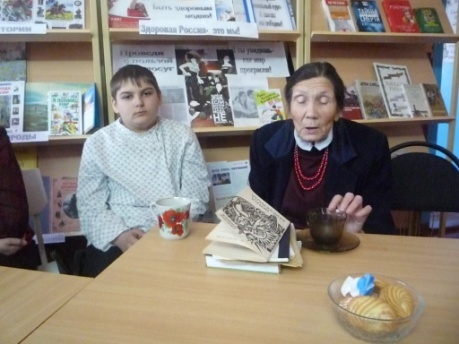 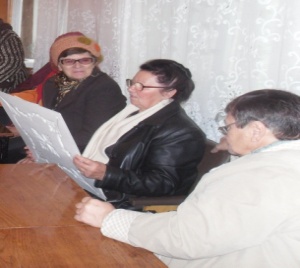          На базе центра в 2019 году создано движение «Волонтёры серебряного возраста», в состав которого входят 5 граждан пожилого возраста. Волонтёры оказывают помощь различного вида потребностей, гражданам пожилого возраста, соблюдая при этом санитарные правила и нормы. Зачастую оказывается помощь в сборе урожая, приготовление пищи. Участвуют в благоустройстве и озеленения территорий, оказывают содействие в организации информационной деятельности в сфере социального обслуживания.               С января 2016 года на базе МБУ Верхнедонского района «ЦСО» в целях улучшения качества и повышения эффективности обслуживания граждан пожилого возраста и инвалидов, включение их в активную социально-направленную деятельность, адаптации  в социуме, в отделениях социального обслуживания на дому были внедрены новые методы и инновационные технологии, среди которых: Гарденотерапия, Ретротерапия, Домашний праздник, Бригадный метод, Мемуаротерапия и социальный туризм.                 Для улучшения качества жизни пожилых людей, повышения степени их социальной защищённости в Центре социального обслуживания граждан пожилого возраста и инвалидов в 2016 году на базе отделений социального обслуживания на дому проведено мероприятие: «Внедрение услуги экстренного вызова социального работника по системе «тревожная кнопка».Тревожная кнопка — это круглосуточная мобильная связь, которая производится путем нажатия любой кнопки мобильного телефона, на которых запрограммирован автоматический набор номера телефона социального работника. Данной услугой воспользовались  87 одиноко проживающих получателей социальных услуг.  В конце 2018 года на базе ЦСО создан бесплатный пункт проката средств реабилитации и ухода. Необходимость в этой услуге продиктована самой жизнью. Цель создания - временное обеспечение на безвозмездных условиях в течение согласованного периода времени техническими средствами реабилитации и предметами ухода отдельных категорий граждан, нуждающихся в указанных средствах и проживающих на территории Верхнедонского района. Данными средствами реабилитации  в 2020 году воспользовались более 90 чел. В дальнейшем продолжится работа пункта проката, путем проведения мониторинга потребности граждан Верхнедонского района. Центром планируется приобретение дополнительных технических средств реабилитации.             Для продления активного долголетия пожилых граждан при центре социального обслуживания организованно спортивное мероприятие -скандинавская ходьба. Скандинавская ходьба полезна и доступна людям любого возраста в любое время года.Социальная поддержка старшего поколения - одно из ведущих направлений повышения продолжительности жизни, а значит и решение социально - демографических проблем. Изменение социального статуса, связанное с ограничениями или прекращением трудовой и общественной деятельности, образа жизни общения, появление затруднений социально - бытовой сфере и возникновения необходимости психологической адаптации к новым условием, порождают у пожилых людей серьезные проблемы. После выходы на пенсию у людей старшего поколения наблюдается дефицит общения, утрата активных социальных связей, в то время как образовательные потребности в большинстве случаев не снижаются, а иногда и возрастают. Многие пожилые люди страдают от одиночества. Одним из эффективных способов решения данной проблемы являются занятия скандинавской ходьбой. Скандинавская ходьба в МБУ Верхнедонского района «ЦСО»- это популярный вид спорта для людей пожилого поколения.             В учреждении активно ведется информационная работа: регулярно печатаются статьи в районной газете «Искра», на сайте МБУ  Верхнедонского района «ЦСО» размещаются отчеты о деятельности Центра. Страница учреждения в социальных сетях так же пользуется популярностью среди  населения района. Сайт МБУ Верхнедонского района «ЦСО» содержит информацию об учреждении, видах услуг и  формах социального обслуживания, а так же специализированный раздел «Информация о поставщике социальных услуг»  с помощью которого получатели социальных услуг могут ознакомиться  со всеми интересующими информационными материалами. Новостная лента сайта регулярно обновляется, размещаются данные об изменениях в действующем законодательстве. Работает альтернативная версия официального сайта МБУ Верхнедонского района «ЦСО» для инвалидов по зрению.             В соответствии с постановлением министерства труда и социального развития Российской Федерации от 29.10.1998. N44 «О рекомендациях по созданию и организации деятельности попечительских (общественных) советов при учреждениях социальной защиты населения», приказом Министерства труда и социальной защиты Российской Федерации от 30.06.2014г. №425н «Об утверждении примерного положения о попечительском совете организации социального обслуживания», разработано и утверждено Положение о попечительском совете при муниципальном бюджетном учреждении Верхнедонского района «Центр социального обслуживания граждан пожилого возраста и инвалидов».         В целях реализация  Указа Президента Российской Федерации от 07.05.2012 г. №597 «О мероприятиях по реализации государственной социальной политики» в учреждении средняя заработная плата социальных работников за период реализации выросла с 10307,40 до 29677,04          Задачами на 2021 год является:- продолжение работы мобильных бригад;- инновационная деятельность с внедрением новых направлений;- внедрение системы долговременного ухода в рамках реализации регионального проекта «Старшее поколение» национального проекта «Демография»;- обучение сотрудников, повышение квалификации;- текущий ремонт административного здания;- приведение охранной системы здания Социально-реабилитационного отделения  в соответствие с Постановление Правительства от 13.05.2016г. №410 «Об утверждении требований к антитеррористической защищенности объектов (территорий) Министерства труда и социальной защиты Российской Федерации и объектов (территорий), относящихся к сфере деятельности Министерства труда и социальной защиты Российской Федерации, и формы паспорта безопасности этих объектов»;- обновление программного обеспечения и оргтехники;- предоставление социальных услуг гражданам, которые находятся на обслуживании;- активное использование автомобиля газель «Next», для доставки лиц старше 65 лет в медицинскую организацию, проживающих в сельской местности Верхнедонского района.        Социальная служба — одна из самых ответственных и непростых сфер деятельности, без которых, однако, не может существовать ни один общественный организм. Забота о тех, кто волею судьбы оказался в трудной жизненной ситуации, потерял способность к самообслуживанию, — святой долг любого общества. Наше учреждение стремится достойно справляться со своей социальной миссией, а реализация всех мероприятий позволит добиться запланированных целей по увеличению периода активного долголетия и продолжительности здоровой жизни, улучшению здоровья населения района, что в итоге, несомненно, приведет к повышению качества жизни наших граждан.